Publicado en Madrid  el 13/07/2018 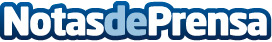 MPMusic.es anuncia su oferta formativa musical semestral con profesores como Eugen Indjic y Gábor TarköviLos primeros cursos son los de Trompeta, que será impartido por D. Ricardo García (Ayuda de solista e inspector de la Orquesta Sinfónica de Madrid OSM), D. Christan Ibáñez (Solista de la ORTVE),  D. Gábor Tarkövi (Solista de la Orquesta Filarmónica de Berlín); y Piano, que será impartido por D. Francisco Escoda (Profesor de la Schola Cantorum de París), D. Basilio Fernández (Profesor del Conservatorio de Valencia) y D. Eugen Indjic (Concertista internacional serbio y discípulo  de Arthur Rubinstein)Datos de contacto:Jose Luis Caserocomunicacion MPMusic917034265Nota de prensa publicada en: https://www.notasdeprensa.es/mpmusic-es-anuncia-su-oferta-formativa-musical Categorias: Nacional Música Cursos http://www.notasdeprensa.es